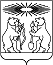 О назначении ответственных за достижение показателей и результатов национальных проектов на территории Северо-Енисейского района (наименование распоряжения в редакции распоряжения администрации Северо-Енисейского района от 30.07.2019 № 1772-р)(актуальная редакция, с учетом изменений внесенных распоряжением администрации Северо-Енисейского района от 30.07.2019 №1772-р, от 01.04.2020 № 463-р)  В целях исполнения Указа Президента Российской Федерации от 07.05.2018 №204 «О национальных целях и стратегических задачах развития Российской Федерации на период до 2024 года» и реализации национальных проектов (приоритетных программ и проектов, разработанных в рамках основных направлений стратегического развития Российской Федерации) на территории Северо-Енисейского района, руководствуясь статьями 8, 34 Устава района:1. Назначить ответственных за реализацию национальных проектов на территории Северо-Енисейского района по направлениям, определенным Указом Президента Российской Федерации от 07.05.2018 №204 «О национальных целях и стратегических задачах развития Российской Федерации на период до 2024 года» должностных лиц администрации Северо-Енисейского района согласно приложению к настоящему распоряжению.2. Должностным лицам администрации Северо-Енисейского района, назначенным ответственными за реализацию национальных проектов по соответствующим направлениям деятельности, отслеживать нормативно-правовое регулирование закрепленных направлений деятельности и необходимую актуализацию муниципальных правовых актов.3. Контроль за исполнением настоящего распоряжения оставляю за собой.4. Настоящее распоряжение вступает в силу со дня его подписания.Глава Северо-Енисейского района					        И.М. ГайнутдиновПриложение к распоряжениюадминистрации Северо-Енисейского районаот  30.01.2019 № 95-р(в новой редакции распоряженияадминистрации Северо-Енисейского районаот  30.07.2019 № 1772-р)Ответственные за достижение показателей и результатов национальных проектов на территории Северо-Енисейского района(в разбивке по направлениям, определенным Указом Президента Российской Федерации от 07.05.2018 №204)* Национальные проекты «Наука», «Международная кооперация и экспорт» на территории Северо-Енисейского не реализуются.АДМИНИСТРАЦИЯ СЕВЕРО-ЕНИСЕЙСКОГО РАЙОНА РАСПОРЯЖЕНИЕАДМИНИСТРАЦИЯ СЕВЕРО-ЕНИСЕЙСКОГО РАЙОНА РАСПОРЯЖЕНИЕ«30» января 2019 № 95-ргп Северо-Енисейскийгп Северо-Енисейский№ п/пНаправление регионального проектаКуратор проекта Куратор проекта Руководитель проектаРуководитель проектаРуководитель проектаАдминистратор проектаАдминистратор проектаАдминистратор проектаАдминистратор проекта1.Национальный проект «Демография»Национальный проект «Демография»Национальный проект «Демография»Национальный проект «Демография»Национальный проект «Демография»Национальный проект «Демография»Национальный проект «Демография»Национальный проект «Демография»Национальный проект «Демография»Национальный проект «Демография»1.1Финансовая поддержка семей при рождении детейМихалева Евгения Александровна - заместитель главы района по социальным вопросамОвчар Ольга Николаевна – заместитель главы района по экономике, анализу и прогнозированиюМихалева Евгения Александровна - заместитель главы района по социальным вопросамОвчар Ольга Николаевна – заместитель главы района по экономике, анализу и прогнозированиюВоробьева Светлана Николаевна – начальник отдела социальной защиты населения администрации Северо-Енисейского районаВоробьева Светлана Николаевна – начальник отдела социальной защиты населения администрации Северо-Енисейского районаВоробьева Светлана Николаевна – начальник отдела социальной защиты населения администрации Северо-Енисейского районаАдминистратор - Отдел социальной защиты населения администрации Северо-Енисейского районаАдминистратор - Отдел социальной защиты населения администрации Северо-Енисейского районаАдминистратор - Отдел социальной защиты населения администрации Северо-Енисейского районаАдминистратор - Отдел социальной защиты населения администрации Северо-Енисейского района1.2Содействие занятости женщин – доступность дошкольного образования для детейМихалева Евгения Александровна - заместитель главы района по социальным вопросамОвчар Ольга Николаевна – заместитель главы района по экономике, анализу и прогнозированиюМихалева Евгения Александровна - заместитель главы района по социальным вопросамОвчар Ольга Николаевна – заместитель главы района по экономике, анализу и прогнозированиюСазанова Елена Алексеевна - руководитель Управления образования администрации Северо-Енисейского районаСазанова Елена Алексеевна - руководитель Управления образования администрации Северо-Енисейского районаСазанова Елена Алексеевна - руководитель Управления образования администрации Северо-Енисейского районаАдминистратор - Управление образования администрации Северо-Енисейского районаАдминистратор - Управление образования администрации Северо-Енисейского районаАдминистратор - Управление образования администрации Северо-Енисейского районаАдминистратор - Управление образования администрации Северо-Енисейского района1.3Разработка и реализация программы системной поддержки и повышения качества жизни граждан старшего поколения на территории Красноярского края («Старшее поколение»)Михалева Евгения Александровна - заместитель главы района по социальным вопросамОвчар Ольга Николаевна – заместитель главы района по экономике, анализу и прогнозированиюМихалева Евгения Александровна - заместитель главы района по социальным вопросамОвчар Ольга Николаевна – заместитель главы района по экономике, анализу и прогнозированиюВоробьева Светлана Николаевна – начальник отдела социальной защиты населения администрации Северо-Енисейского районаВоробьева Светлана Николаевна – начальник отдела социальной защиты населения администрации Северо-Енисейского районаВоробьева Светлана Николаевна – начальник отдела социальной защиты населения администрации Северо-Енисейского районаАдминистратор - Отдел социальной защиты населения администрации Северо-Енисейского района, Администратор - Отдел социальной защиты населения администрации Северо-Енисейского района, Администратор - Отдел социальной защиты населения администрации Северо-Енисейского района, Администратор - Отдел социальной защиты населения администрации Северо-Енисейского района, 1.3Разработка и реализация программы системной поддержки и повышения качества жизни граждан старшего поколения на территории Красноярского края («Старшее поколение»)Михалева Евгения Александровна - заместитель главы района по социальным вопросамОвчар Ольга Николаевна – заместитель главы района по экономике, анализу и прогнозированиюМихалева Евгения Александровна - заместитель главы района по социальным вопросамОвчар Ольга Николаевна – заместитель главы района по экономике, анализу и прогнозированиюСальманова Евгения Викторовна - директор КГКУ«Центр занятости населения Северо-Енисейского района»Сальманова Евгения Викторовна - директор КГКУ«Центр занятости населения Северо-Енисейского района»Сальманова Евгения Викторовна - директор КГКУ«Центр занятости населения Северо-Енисейского района»Администратор - КГКУ«Центр занятости населения Северо-Енисейского района»Администратор - КГКУ«Центр занятости населения Северо-Енисейского района»Администратор - КГКУ«Центр занятости населения Северо-Енисейского района»Администратор - КГКУ«Центр занятости населения Северо-Енисейского района»1.4Формирование системы мотивации граждан к здоровому образу жизни, включая здоровое питание и отказ от вредных привычекМихалева Евгения Александровна - заместитель главы района по социальным вопросамОвчар Ольга Николаевна – заместитель главы района по экономике, анализу и прогнозированиюМихалева Евгения Александровна - заместитель главы района по социальным вопросамОвчар Ольга Николаевна – заместитель главы района по экономике, анализу и прогнозированиюКарымов Дмитрий Юрьевич – главный врач КГБУЗ «Северо-Енисейская районная больница»Карымов Дмитрий Юрьевич – главный врач КГБУЗ «Северо-Енисейская районная больница»Карымов Дмитрий Юрьевич – главный врач КГБУЗ «Северо-Енисейская районная больница»Администратор - КГБУЗ «Северо-Енисейская районная больница»Администратор - КГБУЗ «Северо-Енисейская районная больница»Администратор - КГБУЗ «Северо-Енисейская районная больница»Администратор - КГБУЗ «Северо-Енисейская районная больница»1.5Создание для всех категорий и групп населения условий для занятий физической культурой и спортом, массовым спортом, в том числе повышение уровня обеспеченности населения объектами спорта и подготовка спортивного резерва(«Спорт - норма жизни»)Михалева Евгения Александровна - заместитель главы района по социальным вопросамОвчар Ольга Николаевна – заместитель главы района по экономике, анализу и прогнозированиюМихалева Евгения Александровна - заместитель главы района по социальным вопросамОвчар Ольга Николаевна – заместитель главы района по экономике, анализу и прогнозированиюСоловьев Владимир Александрович – начальник отдела физической культуры, спорта и молодежной политики администрации Северо-Енисейского районаСоловьев Владимир Александрович – начальник отдела физической культуры, спорта и молодежной политики администрации Северо-Енисейского районаСоловьев Владимир Александрович – начальник отдела физической культуры, спорта и молодежной политики администрации Северо-Енисейского районаАдминистратор - Отдел физической культуры, спорта и молодежной политики администрации Северо-Енисейского районаАдминистратор - Отдел физической культуры, спорта и молодежной политики администрации Северо-Енисейского районаАдминистратор - Отдел физической культуры, спорта и молодежной политики администрации Северо-Енисейского районаАдминистратор - Отдел физической культуры, спорта и молодежной политики администрации Северо-Енисейского района2.Национальный проект «Здравоохранение»Национальный проект «Здравоохранение»Национальный проект «Здравоохранение»Национальный проект «Здравоохранение»Национальный проект «Здравоохранение»Национальный проект «Здравоохранение»Национальный проект «Здравоохранение»Национальный проект «Здравоохранение»Национальный проект «Здравоохранение»2.1Развитие системы оказания первичной медико-санитарной помощи Красноярского краяМихалева Евгения Александровна - заместитель главы района по социальным вопросамМихалева Евгения Александровна - заместитель главы района по социальным вопросамКарымов Дмитрий Юрьевич -  главный врач КГБУЗ «Северо-Енисейская районная больница»Карымов Дмитрий Юрьевич -  главный врач КГБУЗ «Северо-Енисейская районная больница»Карымов Дмитрий Юрьевич -  главный врач КГБУЗ «Северо-Енисейская районная больница»Администратор - КГБУЗ «Северо-Енисейская районная больница»Администратор - КГБУЗ «Северо-Енисейская районная больница»Администратор - КГБУЗ «Северо-Енисейская районная больница»Администратор - КГБУЗ «Северо-Енисейская районная больница»2.2Борьба с сердечно-сосудистыми заболеваниямиМихалева Евгения Александровна - заместитель главы района по социальным вопросамМихалева Евгения Александровна - заместитель главы района по социальным вопросамКарымов Дмитрий Юрьевич -  главный врач КГБУЗ «Северо-Енисейская районная больница»Карымов Дмитрий Юрьевич -  главный врач КГБУЗ «Северо-Енисейская районная больница»Карымов Дмитрий Юрьевич -  главный врач КГБУЗ «Северо-Енисейская районная больница»Администратор - КГБУЗ «Северо-Енисейская районная больница»Администратор - КГБУЗ «Северо-Енисейская районная больница»Администратор - КГБУЗ «Северо-Енисейская районная больница»Администратор - КГБУЗ «Северо-Енисейская районная больница»2.3Борьба с онкологическими заболеваниямиМихалева Евгения Александровна - заместитель главы района по социальным вопросамМихалева Евгения Александровна - заместитель главы района по социальным вопросамКарымов Дмитрий Юрьевич -  главный врач КГБУЗ «Северо-Енисейская районная больница»Карымов Дмитрий Юрьевич -  главный врач КГБУЗ «Северо-Енисейская районная больница»Карымов Дмитрий Юрьевич -  главный врач КГБУЗ «Северо-Енисейская районная больница»Администратор - КГБУЗ «Северо-Енисейская районная больница»Администратор - КГБУЗ «Северо-Енисейская районная больница»Администратор - КГБУЗ «Северо-Енисейская районная больница»Администратор - КГБУЗ «Северо-Енисейская районная больница»2.4Программа развития детского здравоохранения Красноярского края, включая создание современной инфраструктуры оказания медицинской помощи детямМихалева Евгения Александровна - заместитель главы района по социальным вопросамМихалева Евгения Александровна - заместитель главы района по социальным вопросамКарымов Дмитрий Юрьевич -  главный врач КГБУЗ «Северо-Енисейская районная больница»Карымов Дмитрий Юрьевич -  главный врач КГБУЗ «Северо-Енисейская районная больница»Карымов Дмитрий Юрьевич -  главный врач КГБУЗ «Северо-Енисейская районная больница»Администратор - КГБУЗ «Северо-Енисейская районная больница»Администратор - КГБУЗ «Северо-Енисейская районная больница»Администратор - КГБУЗ «Северо-Енисейская районная больница»Администратор - КГБУЗ «Северо-Енисейская районная больница»2.5Обеспечение медицинских организаций системы здравоохранения квалифицированными кадрамиМихалева Евгения Александровна - заместитель главы района по социальным вопросамМихалева Евгения Александровна - заместитель главы района по социальным вопросамКарымов Дмитрий Юрьевич -  главный врач КГБУЗ «Северо-Енисейская районная больница»Карымов Дмитрий Юрьевич -  главный врач КГБУЗ «Северо-Енисейская районная больница»Карымов Дмитрий Юрьевич -  главный врач КГБУЗ «Северо-Енисейская районная больница»Администратор - КГБУЗ «Северо-Енисейская районная больница»Администратор - КГБУЗ «Северо-Енисейская районная больница»Администратор - КГБУЗ «Северо-Енисейская районная больница»Администратор - КГБУЗ «Северо-Енисейская районная больница»2.6Создание единого цифрового контура в здравоохранении на основе единой государственной информационной системы в сфере здравоохранения (ЕГИСЗ)Михалева Евгения Александровна - заместитель главы района по социальным вопросамМихалева Евгения Александровна - заместитель главы района по социальным вопросамКарымов Дмитрий Юрьевич -  главный врач КГБУЗ «Северо-Енисейская районная больница»Карымов Дмитрий Юрьевич -  главный врач КГБУЗ «Северо-Енисейская районная больница»Карымов Дмитрий Юрьевич -  главный врач КГБУЗ «Северо-Енисейская районная больница»Администратор - КГБУЗ «Северо-Енисейская районная больница»Администратор - КГБУЗ «Северо-Енисейская районная больница»Администратор - КГБУЗ «Северо-Енисейская районная больница»Администратор - КГБУЗ «Северо-Енисейская районная больница»2.7Развитие сети национальных медицинских исследовательских центров и внедрение инновационных медицинских технологийВ реализации проекта не предполагается участие субъектов Российской ФедерацииВ реализации проекта не предполагается участие субъектов Российской ФедерацииВ реализации проекта не предполагается участие субъектов Российской ФедерацииВ реализации проекта не предполагается участие субъектов Российской ФедерацииВ реализации проекта не предполагается участие субъектов Российской ФедерацииВ реализации проекта не предполагается участие субъектов Российской ФедерацииВ реализации проекта не предполагается участие субъектов Российской ФедерацииВ реализации проекта не предполагается участие субъектов Российской ФедерацииВ реализации проекта не предполагается участие субъектов Российской Федерации2.8Развитие экспорта медицинских услугВ реализации проекта не предполагается участие Северо-Енисейского районаВ реализации проекта не предполагается участие Северо-Енисейского районаВ реализации проекта не предполагается участие Северо-Енисейского районаВ реализации проекта не предполагается участие Северо-Енисейского районаВ реализации проекта не предполагается участие Северо-Енисейского районаВ реализации проекта не предполагается участие Северо-Енисейского районаВ реализации проекта не предполагается участие Северо-Енисейского районаВ реализации проекта не предполагается участие Северо-Енисейского районаВ реализации проекта не предполагается участие Северо-Енисейского района3.Национальный проект «Образование»Национальный проект «Образование»Национальный проект «Образование»Национальный проект «Образование»Национальный проект «Образование»Национальный проект «Образование»Национальный проект «Образование»Национальный проект «Образование»Национальный проект «Образование»Национальный проект «Образование»3.1Современная школаМихалева Евгения Александровна - заместитель главы района по социальным вопросамМихалева Евгения Александровна - заместитель главы района по социальным вопросамСазанова Елена Алексеевна - руководитель Управления образования администрации Северо-Енисейского районаСазанова Елена Алексеевна - руководитель Управления образования администрации Северо-Енисейского районаСазанова Елена Алексеевна - руководитель Управления образования администрации Северо-Енисейского районаАдминистратор - Управление образования администрации Северо-Енисейского районаАдминистратор - Управление образования администрации Северо-Енисейского районаАдминистратор - Управление образования администрации Северо-Енисейского районаАдминистратор - Управление образования администрации Северо-Енисейского района3.2Успех каждого ребенкаМихалева Евгения Александровна - заместитель главы района по социальным вопросамМихалева Евгения Александровна - заместитель главы района по социальным вопросамСазанова Елена Алексеевна - руководитель Управления образования администрации Северо-Енисейского районаСазанова Елена Алексеевна - руководитель Управления образования администрации Северо-Енисейского районаСазанова Елена Алексеевна - руководитель Управления образования администрации Северо-Енисейского районаАдминистратор - Управление образования администрации Северо-Енисейского районаАдминистратор - Управление образования администрации Северо-Енисейского районаАдминистратор - Управление образования администрации Северо-Енисейского районаАдминистратор - Управление образования администрации Северо-Енисейского района3.3Учитель будущегоМихалева Евгения Александровна - заместитель главы района по социальным вопросамМихалева Евгения Александровна - заместитель главы района по социальным вопросамСазанова Елена Алексеевна - руководитель Управления образования администрации Северо-Енисейского районаСазанова Елена Алексеевна - руководитель Управления образования администрации Северо-Енисейского районаСазанова Елена Алексеевна - руководитель Управления образования администрации Северо-Енисейского районаАдминистратор - Управление образования администрации Северо-Енисейского районаАдминистратор - Управление образования администрации Северо-Енисейского районаАдминистратор - Управление образования администрации Северо-Енисейского районаАдминистратор - Управление образования администрации Северо-Енисейского района3.4Поддержка семей, имеющих детейМихалева Евгения Александровна - заместитель главы района по социальным вопросамМихалева Евгения Александровна - заместитель главы района по социальным вопросамСазанова Елена Алексеевна - руководитель Управления образования администрации Северо-Енисейского районаСазанова Елена Алексеевна - руководитель Управления образования администрации Северо-Енисейского районаСазанова Елена Алексеевна - руководитель Управления образования администрации Северо-Енисейского районаАдминистратор - Управление образования администрации Северо-Енисейского районаАдминистратор - Управление образования администрации Северо-Енисейского районаАдминистратор - Управление образования администрации Северо-Енисейского районаАдминистратор - Управление образования администрации Северо-Енисейского района3.5Цифровая образовательная средаМихалева Евгения Александровна - заместитель главы района по социальным вопросамМихалева Евгения Александровна - заместитель главы района по социальным вопросамСазанова Елена Алексеевна - руководитель Управления образования администрации Северо-Енисейского районаСазанова Елена Алексеевна - руководитель Управления образования администрации Северо-Енисейского районаСазанова Елена Алексеевна - руководитель Управления образования администрации Северо-Енисейского районаАдминистратор - Управление образования администрации Северо-Енисейского районаАдминистратор - Управление образования администрации Северо-Енисейского районаАдминистратор - Управление образования администрации Северо-Енисейского районаАдминистратор - Управление образования администрации Северо-Енисейского района3.6Социальная активностьМихалева Евгения Александровна - заместитель главы района по социальным вопросамМихалева Евгения Александровна - заместитель главы района по социальным вопросамСоловьев Владимир Александрович – начальник отдела физической культуры, спорта и молодежной политики администрации Северо-Енисейского районаСоловьев Владимир Александрович – начальник отдела физической культуры, спорта и молодежной политики администрации Северо-Енисейского районаСоловьев Владимир Александрович – начальник отдела физической культуры, спорта и молодежной политики администрации Северо-Енисейского районаАдминистратор – Муниципальное бюджетное учреждение «Молодежный центр «Аурум»Администратор – Муниципальное бюджетное учреждение «Молодежный центр «Аурум»Администратор – Муниципальное бюджетное учреждение «Молодежный центр «Аурум»Администратор – Муниципальное бюджетное учреждение «Молодежный центр «Аурум»3.7Новые возможности для каждогоВ реализации проекта не предполагается участие Северо-Енисейского районаВ реализации проекта не предполагается участие Северо-Енисейского районаВ реализации проекта не предполагается участие Северо-Енисейского районаВ реализации проекта не предполагается участие Северо-Енисейского районаВ реализации проекта не предполагается участие Северо-Енисейского районаВ реализации проекта не предполагается участие Северо-Енисейского районаВ реализации проекта не предполагается участие Северо-Енисейского районаВ реализации проекта не предполагается участие Северо-Енисейского районаВ реализации проекта не предполагается участие Северо-Енисейского района3.8Молодые профессионалы (Повышение конкурентоспособности профессионального образования)В реализации проекта не предполагается участие Северо-Енисейского районаВ реализации проекта не предполагается участие Северо-Енисейского районаВ реализации проекта не предполагается участие Северо-Енисейского районаВ реализации проекта не предполагается участие Северо-Енисейского районаВ реализации проекта не предполагается участие Северо-Енисейского районаВ реализации проекта не предполагается участие Северо-Енисейского районаВ реализации проекта не предполагается участие Северо-Енисейского районаВ реализации проекта не предполагается участие Северо-Енисейского районаВ реализации проекта не предполагается участие Северо-Енисейского района3.9Экспорт образованияВ реализации проекта не предполагается участие субъектов Российской ФедерацииВ реализации проекта не предполагается участие субъектов Российской ФедерацииВ реализации проекта не предполагается участие субъектов Российской ФедерацииВ реализации проекта не предполагается участие субъектов Российской ФедерацииВ реализации проекта не предполагается участие субъектов Российской ФедерацииВ реализации проекта не предполагается участие субъектов Российской ФедерацииВ реализации проекта не предполагается участие субъектов Российской ФедерацииВ реализации проекта не предполагается участие субъектов Российской ФедерацииВ реализации проекта не предполагается участие субъектов Российской Федерации3.10Социальные лифты для каждогоВ реализации проекта не предполагается участие субъектов Российской ФедерацииВ реализации проекта не предполагается участие субъектов Российской ФедерацииВ реализации проекта не предполагается участие субъектов Российской ФедерацииВ реализации проекта не предполагается участие субъектов Российской ФедерацииВ реализации проекта не предполагается участие субъектов Российской ФедерацииВ реализации проекта не предполагается участие субъектов Российской ФедерацииВ реализации проекта не предполагается участие субъектов Российской ФедерацииВ реализации проекта не предполагается участие субъектов Российской ФедерацииВ реализации проекта не предполагается участие субъектов Российской Федерации4Национальный проект «Жилье и городская среда»Национальный проект «Жилье и городская среда»Национальный проект «Жилье и городская среда»Национальный проект «Жилье и городская среда»Национальный проект «Жилье и городская среда»Национальный проект «Жилье и городская среда»Национальный проект «Жилье и городская среда»Национальный проект «Жилье и городская среда»Национальный проект «Жилье и городская среда»Национальный проект «Жилье и городская среда»4.1ЖильеРябцев Алексей Николаевич – первый заместитель главы районаРябцев Алексей Николаевич – первый заместитель главы районаРябцев Алексей Николаевич – первый заместитель главы районаПискунова Надежда Ивановна – начальник отдела архитектуры и градостроительства администрации Северо-Енисейского района, главный архитектор районаЛуночкин Андрей Владимирович – начальник отдела экономического анализа и прогнозирования администрации Северо-Енисейского районаАдминистратор – Администрация Северо-Енисейского района (отдел архитектуры и градостроительства администрации Северо-Енисейского района)Администратор - Администрация Северо-Енисейского района (отдел экономического анализа и прогнозирования администрации Северо-Енисейского района)Администратор – Администрация Северо-Енисейского района (отдел архитектуры и градостроительства администрации Северо-Енисейского района)Администратор - Администрация Северо-Енисейского района (отдел экономического анализа и прогнозирования администрации Северо-Енисейского района)Администратор – Администрация Северо-Енисейского района (отдел архитектуры и градостроительства администрации Северо-Енисейского района)Администратор - Администрация Северо-Енисейского района (отдел экономического анализа и прогнозирования администрации Северо-Енисейского района)Администратор – Администрация Северо-Енисейского района (отдел архитектуры и градостроительства администрации Северо-Енисейского района)Администратор - Администрация Северо-Енисейского района (отдел экономического анализа и прогнозирования администрации Северо-Енисейского района)Администратор – Администрация Северо-Енисейского района (отдел архитектуры и градостроительства администрации Северо-Енисейского района)Администратор - Администрация Северо-Енисейского района (отдел экономического анализа и прогнозирования администрации Северо-Енисейского района)4.2Формирование комфортной городской среды на территории Красноярского краяОвчар Ольга Николаевна – заместитель главы района по экономике, анализу и прогнозированиюОвчар Ольга Николаевна – заместитель главы района по экономике, анализу и прогнозированиюОвчар Ольга Николаевна – заместитель главы района по экономике, анализу и прогнозированиюЛуночкин Андрей Владимирович – начальник отдела экономического анализа и прогнозирования администрации Северо-Енисейского районаАдминистратор - Администрация Северо-Енисейского района (отдел экономического анализа и прогнозирования администрации Северо-Енисейского района)Администратор - Администрация Северо-Енисейского района (отдел экономического анализа и прогнозирования администрации Северо-Енисейского района)Администратор - Администрация Северо-Енисейского района (отдел экономического анализа и прогнозирования администрации Северо-Енисейского района)Администратор - Администрация Северо-Енисейского района (отдел экономического анализа и прогнозирования администрации Северо-Енисейского района)Администратор - Администрация Северо-Енисейского района (отдел экономического анализа и прогнозирования администрации Северо-Енисейского района)4.3Обеспечение устойчивого сокращения непригодного для проживания жилищного фондаРябцев Алексей Николаевич – первый заместитель главы районаРябцев Алексей Николаевич – первый заместитель главы районаРябцев Алексей Николаевич – первый заместитель главы районаПискунова Надежда Ивановна – начальник отдела архитектуры и градостроительства администрации Северо-Енисейского района, главный архитектор районаЛарионова Елена Александровна – начальник жилищного отдела администрации Северо-Енисейского районаАдминистратор – Администрация Северо-Енисейского района (отдел архитектуры и градостроительства администрации Северо-Енисейского района)Администратор - Администрация Северо-Енисейского района (жилищный отдел администрации Северо-Енисейского района)Администратор – Администрация Северо-Енисейского района (отдел архитектуры и градостроительства администрации Северо-Енисейского района)Администратор - Администрация Северо-Енисейского района (жилищный отдел администрации Северо-Енисейского района)Администратор – Администрация Северо-Енисейского района (отдел архитектуры и градостроительства администрации Северо-Енисейского района)Администратор - Администрация Северо-Енисейского района (жилищный отдел администрации Северо-Енисейского района)Администратор – Администрация Северо-Енисейского района (отдел архитектуры и градостроительства администрации Северо-Енисейского района)Администратор - Администрация Северо-Енисейского района (жилищный отдел администрации Северо-Енисейского района)Администратор – Администрация Северо-Енисейского района (отдел архитектуры и градостроительства администрации Северо-Енисейского района)Администратор - Администрация Северо-Енисейского района (жилищный отдел администрации Северо-Енисейского района)4.4ИпотекаВ реализации проекта не предполагается участие субъектов Российской ФедерацииВ реализации проекта не предполагается участие субъектов Российской ФедерацииВ реализации проекта не предполагается участие субъектов Российской ФедерацииВ реализации проекта не предполагается участие субъектов Российской ФедерацииВ реализации проекта не предполагается участие субъектов Российской ФедерацииВ реализации проекта не предполагается участие субъектов Российской ФедерацииВ реализации проекта не предполагается участие субъектов Российской ФедерацииВ реализации проекта не предполагается участие субъектов Российской ФедерацииВ реализации проекта не предполагается участие субъектов Российской Федерации5Национальный проект «Экология»Национальный проект «Экология»Национальный проект «Экология»Национальный проект «Экология»Национальный проект «Экология»Национальный проект «Экология»Национальный проект «Экология»Национальный проект «Экология»Национальный проект «Экология»Национальный проект «Экология»5.1Снижение негативного воздействия на окружающую среду путем ликвидации наиболее опасных объектов накопленного вреда окружающей среде и несанкционированных свалок в границах городов («Чистая страна»)Рябцев Алексей Николаевич – первый заместитель главы районаРябцев Алексей Николаевич – первый заместитель главы районаРябцев Алексей Николаевич – первый заместитель главы районаКаледина Татьяна Петровна – директор Муниципального унитарного предприятия «Управление коммуникационным комплексом Северо-Енисейского района» Муравьева Татьяна Валерьевна – начальник отдела земельных отношений и природопользования  администрации Северо-Енисейского районаКаледина Татьяна Петровна – директор Муниципального унитарного предприятия «Управление коммуникационным комплексом Северо-Енисейского района» Муравьева Татьяна Валерьевна – начальник отдела земельных отношений и природопользования  администрации Северо-Енисейского районаКаледина Татьяна Петровна – директор Муниципального унитарного предприятия «Управление коммуникационным комплексом Северо-Енисейского района» Муравьева Татьяна Валерьевна – начальник отдела земельных отношений и природопользования  администрации Северо-Енисейского районаАдминистратор – Муниципальное унитарное предприятие «Управление коммуникационным комплексом Северо-Енисейского района»Администратор - Администрация Северо-Енисейского района (отдел земельных отношений и природопользования администрации Северо-Енисейского района)Администратор – Муниципальное унитарное предприятие «Управление коммуникационным комплексом Северо-Енисейского района»Администратор - Администрация Северо-Енисейского района (отдел земельных отношений и природопользования администрации Северо-Енисейского района)Администратор – Муниципальное унитарное предприятие «Управление коммуникационным комплексом Северо-Енисейского района»Администратор - Администрация Северо-Енисейского района (отдел земельных отношений и природопользования администрации Северо-Енисейского района)5.2Формирование комплексной системы обращения с твердыми коммунальными отходами («Комплексная система обращения с ТКО»)Рябцев Алексей Николаевич – первый заместитель главы районаРябцев Алексей Николаевич – первый заместитель главы районаРябцев Алексей Николаевич – первый заместитель главы районаКаледина Татьяна Петровна – директор Муниципального унитарного предприятия «Управление коммуникационным комплексом Северо-Енисейского района» Муравьева Татьяна Валерьевна – начальник отдела земельных отношений и природопользования  администрации Северо-Енисейского районаКаледина Татьяна Петровна – директор Муниципального унитарного предприятия «Управление коммуникационным комплексом Северо-Енисейского района» Муравьева Татьяна Валерьевна – начальник отдела земельных отношений и природопользования  администрации Северо-Енисейского районаКаледина Татьяна Петровна – директор Муниципального унитарного предприятия «Управление коммуникационным комплексом Северо-Енисейского района» Муравьева Татьяна Валерьевна – начальник отдела земельных отношений и природопользования  администрации Северо-Енисейского районаАдминистратор – Муниципальное унитарное предприятие «Управление коммуникационным комплексом Северо-Енисейского района»Администратор - Администрация Северо-Енисейского района (отдел земельных отношений и природопользования администрации Северо-Енисейского района)Администратор – Муниципальное унитарное предприятие «Управление коммуникационным комплексом Северо-Енисейского района»Администратор - Администрация Северо-Енисейского района (отдел земельных отношений и природопользования администрации Северо-Енисейского района)Администратор – Муниципальное унитарное предприятие «Управление коммуникационным комплексом Северо-Енисейского района»Администратор - Администрация Северо-Енисейского района (отдел земельных отношений и природопользования администрации Северо-Енисейского района)5.3Чистая водаРябцев Алексей Николаевич - первый заместитель главы районаРябцев Алексей Николаевич - первый заместитель главы районаРябцев Алексей Николаевич - первый заместитель главы районаОвчар Ольга Николаевна – заместитель главы района по экономике, анализу и прогнозированиюОвчар Ольга Николаевна – заместитель главы района по экономике, анализу и прогнозированиюОвчар Ольга Николаевна – заместитель главы района по экономике, анализу и прогнозированиюАдминистратор - Администрация Северо-Енисейского района (отдел экономического анализа и прогнозирования администрации Северо-Енисейского района)Администратор - Администрация Северо-Енисейского района (отдел экономического анализа и прогнозирования администрации Северо-Енисейского района)Администратор - Администрация Северо-Енисейского района (отдел экономического анализа и прогнозирования администрации Северо-Енисейского района)5.4Чистый воздухВ реализации проекта не предполагается участие Северо-Енисейского районаВ реализации проекта не предполагается участие Северо-Енисейского районаВ реализации проекта не предполагается участие Северо-Енисейского районаВ реализации проекта не предполагается участие Северо-Енисейского районаВ реализации проекта не предполагается участие Северо-Енисейского районаВ реализации проекта не предполагается участие Северо-Енисейского районаВ реализации проекта не предполагается участие Северо-Енисейского районаВ реализации проекта не предполагается участие Северо-Енисейского районаВ реализации проекта не предполагается участие Северо-Енисейского района5.5Сохранение уникальных водных объектовВ реализации проекта не предполагается участие Северо-Енисейского районаВ реализации проекта не предполагается участие Северо-Енисейского районаВ реализации проекта не предполагается участие Северо-Енисейского районаВ реализации проекта не предполагается участие Северо-Енисейского районаВ реализации проекта не предполагается участие Северо-Енисейского районаВ реализации проекта не предполагается участие Северо-Енисейского районаВ реализации проекта не предполагается участие Северо-Енисейского районаВ реализации проекта не предполагается участие Северо-Енисейского районаВ реализации проекта не предполагается участие Северо-Енисейского района5.6Сохранение лесовВ реализации проекта не предполагается участие Северо-Енисейского районаВ реализации проекта не предполагается участие Северо-Енисейского районаВ реализации проекта не предполагается участие Северо-Енисейского районаВ реализации проекта не предполагается участие Северо-Енисейского районаВ реализации проекта не предполагается участие Северо-Енисейского районаВ реализации проекта не предполагается участие Северо-Енисейского районаВ реализации проекта не предполагается участие Северо-Енисейского районаВ реализации проекта не предполагается участие Северо-Енисейского районаВ реализации проекта не предполагается участие Северо-Енисейского района5.7Инфраструктура для обращения с отходами I-II классов опасностиВ реализации проекта не предполагается участие субъектов Российской ФедерацииВ реализации проекта не предполагается участие субъектов Российской ФедерацииВ реализации проекта не предполагается участие субъектов Российской ФедерацииВ реализации проекта не предполагается участие субъектов Российской ФедерацииВ реализации проекта не предполагается участие субъектов Российской ФедерацииВ реализации проекта не предполагается участие субъектов Российской ФедерацииВ реализации проекта не предполагается участие субъектов Российской ФедерацииВ реализации проекта не предполагается участие субъектов Российской ФедерацииВ реализации проекта не предполагается участие субъектов Российской Федерации5.8Оздоровление ВолгиВ реализации проекта не предполагается участие Северо-Енисейского районаВ реализации проекта не предполагается участие Северо-Енисейского районаВ реализации проекта не предполагается участие Северо-Енисейского районаВ реализации проекта не предполагается участие Северо-Енисейского районаВ реализации проекта не предполагается участие Северо-Енисейского районаВ реализации проекта не предполагается участие Северо-Енисейского районаВ реализации проекта не предполагается участие Северо-Енисейского районаВ реализации проекта не предполагается участие Северо-Енисейского районаВ реализации проекта не предполагается участие Северо-Енисейского района5.9Сохранение озера БайкалВ реализации проекта не предполагается участие Северо-Енисейского районаВ реализации проекта не предполагается участие Северо-Енисейского районаВ реализации проекта не предполагается участие Северо-Енисейского районаВ реализации проекта не предполагается участие Северо-Енисейского районаВ реализации проекта не предполагается участие Северо-Енисейского районаВ реализации проекта не предполагается участие Северо-Енисейского районаВ реализации проекта не предполагается участие Северо-Енисейского районаВ реализации проекта не предполагается участие Северо-Енисейского районаВ реализации проекта не предполагается участие Северо-Енисейского района5.10Внедрение наилучших доступных технологий («Государственная поддержка внедрения НДТ»)В реализации проекта не предполагается участие субъектов Российской ФедерацииВ реализации проекта не предполагается участие субъектов Российской ФедерацииВ реализации проекта не предполагается участие субъектов Российской ФедерацииВ реализации проекта не предполагается участие субъектов Российской ФедерацииВ реализации проекта не предполагается участие субъектов Российской ФедерацииВ реализации проекта не предполагается участие субъектов Российской ФедерацииВ реализации проекта не предполагается участие субъектов Российской ФедерацииВ реализации проекта не предполагается участие субъектов Российской ФедерацииВ реализации проекта не предполагается участие субъектов Российской Федерации6Национальный проект «Безопасные и качественные автомобильные дороги»Национальный проект «Безопасные и качественные автомобильные дороги»Национальный проект «Безопасные и качественные автомобильные дороги»Национальный проект «Безопасные и качественные автомобильные дороги»Национальный проект «Безопасные и качественные автомобильные дороги»Национальный проект «Безопасные и качественные автомобильные дороги»Национальный проект «Безопасные и качественные автомобильные дороги»Национальный проект «Безопасные и качественные автомобильные дороги»Национальный проект «Безопасные и качественные автомобильные дороги»Национальный проект «Безопасные и качественные автомобильные дороги»6.1Безопасность дорожного движенияРябцев Алексей Николаевич - первый заместитель главы района Овчар Ольга Николаевна - заместитель главы района по экономике, анализу и прогнозированиюОвчар Ольга Николаевна - заместитель главы района по экономике, анализу и прогнозированиюОвчар Ольга Николаевна - заместитель главы района по экономике, анализу и прогнозированиюОвчар Ольга Николаевна - заместитель главы района по экономике, анализу и прогнозированиюОвчар Ольга Николаевна - заместитель главы района по экономике, анализу и прогнозированиюОвчар Ольга Николаевна - заместитель главы района по экономике, анализу и прогнозированиюАдминистратор - Администрация Северо-Енисейского района (отдел экономического анализа и прогнозирования администрации Северо-Енисейского района)Администратор - Администрация Северо-Енисейского района (отдел экономического анализа и прогнозирования администрации Северо-Енисейского района)6.2Дорожная сеть Красноярского краяВ реализации проекта не предполагается участие Северо-Енисейского районаВ реализации проекта не предполагается участие Северо-Енисейского районаВ реализации проекта не предполагается участие Северо-Енисейского районаВ реализации проекта не предполагается участие Северо-Енисейского районаВ реализации проекта не предполагается участие Северо-Енисейского районаВ реализации проекта не предполагается участие Северо-Енисейского районаВ реализации проекта не предполагается участие Северо-Енисейского районаВ реализации проекта не предполагается участие Северо-Енисейского районаВ реализации проекта не предполагается участие Северо-Енисейского района6.3Общесистемные меры развития дорожного хозяйстваВ реализации проекта не предполагается участие Северо-Енисейского районаВ реализации проекта не предполагается участие Северо-Енисейского районаВ реализации проекта не предполагается участие Северо-Енисейского районаВ реализации проекта не предполагается участие Северо-Енисейского районаВ реализации проекта не предполагается участие Северо-Енисейского районаВ реализации проекта не предполагается участие Северо-Енисейского районаВ реализации проекта не предполагается участие Северо-Енисейского районаВ реализации проекта не предполагается участие Северо-Енисейского районаВ реализации проекта не предполагается участие Северо-Енисейского района6.4Автомобильные дороги Минобороны РоссииВ реализации проекта не предполагается участие субъектов Российской ФедерацииВ реализации проекта не предполагается участие субъектов Российской ФедерацииВ реализации проекта не предполагается участие субъектов Российской ФедерацииВ реализации проекта не предполагается участие субъектов Российской ФедерацииВ реализации проекта не предполагается участие субъектов Российской ФедерацииВ реализации проекта не предполагается участие субъектов Российской ФедерацииВ реализации проекта не предполагается участие субъектов Российской ФедерацииВ реализации проекта не предполагается участие субъектов Российской ФедерацииВ реализации проекта не предполагается участие субъектов Российской Федерации7Национальный проект «Производительность труда и поддержка занятости» (в редакции распоряжения администрации Северо-Енисейского района от 01.04.2020 № 463-р)Национальный проект «Производительность труда и поддержка занятости» (в редакции распоряжения администрации Северо-Енисейского района от 01.04.2020 № 463-р)Национальный проект «Производительность труда и поддержка занятости» (в редакции распоряжения администрации Северо-Енисейского района от 01.04.2020 № 463-р)Национальный проект «Производительность труда и поддержка занятости» (в редакции распоряжения администрации Северо-Енисейского района от 01.04.2020 № 463-р)Национальный проект «Производительность труда и поддержка занятости» (в редакции распоряжения администрации Северо-Енисейского района от 01.04.2020 № 463-р)Национальный проект «Производительность труда и поддержка занятости» (в редакции распоряжения администрации Северо-Енисейского района от 01.04.2020 № 463-р)Национальный проект «Производительность труда и поддержка занятости» (в редакции распоряжения администрации Северо-Енисейского района от 01.04.2020 № 463-р)Национальный проект «Производительность труда и поддержка занятости» (в редакции распоряжения администрации Северо-Енисейского района от 01.04.2020 № 463-р)Национальный проект «Производительность труда и поддержка занятости» (в редакции распоряжения администрации Северо-Енисейского района от 01.04.2020 № 463-р)Национальный проект «Производительность труда и поддержка занятости» (в редакции распоряжения администрации Северо-Енисейского района от 01.04.2020 № 463-р)7.1Системные меры по повышению производительности труда в Красноярском краеВ реализации проекта не предполагается участие Северо-Енисейского районаВ реализации проекта не предполагается участие Северо-Енисейского районаВ реализации проекта не предполагается участие Северо-Енисейского районаВ реализации проекта не предполагается участие Северо-Енисейского районаВ реализации проекта не предполагается участие Северо-Енисейского районаВ реализации проекта не предполагается участие Северо-Енисейского районаВ реализации проекта не предполагается участие Северо-Енисейского районаВ реализации проекта не предполагается участие Северо-Енисейского районаВ реализации проекта не предполагается участие Северо-Енисейского района7.2Адресная поддержка повышения производительности труда на предприятиях Красноярского краяВ реализации проекта не предполагается участие Северо-Енисейского районаВ реализации проекта не предполагается участие Северо-Енисейского районаВ реализации проекта не предполагается участие Северо-Енисейского районаВ реализации проекта не предполагается участие Северо-Енисейского районаВ реализации проекта не предполагается участие Северо-Енисейского районаВ реализации проекта не предполагается участие Северо-Енисейского районаВ реализации проекта не предполагается участие Северо-Енисейского районаВ реализации проекта не предполагается участие Северо-Енисейского районаВ реализации проекта не предполагается участие Северо-Енисейского района7.3Поддержка занятости и повышение эффективности рынка труда для обеспечения роста производительности труда в Красноярском краеВ реализации проекта не предполагается участие Северо-Енисейского районаВ реализации проекта не предполагается участие Северо-Енисейского районаВ реализации проекта не предполагается участие Северо-Енисейского районаВ реализации проекта не предполагается участие Северо-Енисейского районаВ реализации проекта не предполагается участие Северо-Енисейского районаВ реализации проекта не предполагается участие Северо-Енисейского районаВ реализации проекта не предполагается участие Северо-Енисейского районаВ реализации проекта не предполагается участие Северо-Енисейского районаВ реализации проекта не предполагается участие Северо-Енисейского района8Национальный проект «Цифровая экономика»Национальный проект «Цифровая экономика»Национальный проект «Цифровая экономика»Национальный проект «Цифровая экономика»Национальный проект «Цифровая экономика»Национальный проект «Цифровая экономика»Национальный проект «Цифровая экономика»Национальный проект «Цифровая экономика»Национальный проект «Цифровая экономика»Национальный проект «Цифровая экономика»8.1Кадры для цифровой экономикиОвчар Ольга Николаевна - заместитель главы района по экономике, анализу и прогнозированиюОвчар Ольга Николаевна - заместитель главы района по экономике, анализу и прогнозированиюЛуночкин Андрей Владимирович – начальник отдела экономического анализа и прогнозирования администрации Северо-Енисейского районаГейман Анастасия Юрьевна – И.о. начальника управления делами администрации Северо-Енисейского районаЛуночкин Андрей Владимирович – начальник отдела экономического анализа и прогнозирования администрации Северо-Енисейского районаГейман Анастасия Юрьевна – И.о. начальника управления делами администрации Северо-Енисейского районаЛуночкин Андрей Владимирович – начальник отдела экономического анализа и прогнозирования администрации Северо-Енисейского районаГейман Анастасия Юрьевна – И.о. начальника управления делами администрации Северо-Енисейского районаАдминистратор - Администрация Северо-Енисейского района (отдел экономического анализа и прогнозирования администрации Северо-Енисейского района)Администратор - Администрация Северо-Енисейского района (управление делами  администрации Северо-Енисейского района)Администратор - Администрация Северо-Енисейского района (отдел экономического анализа и прогнозирования администрации Северо-Енисейского района)Администратор - Администрация Северо-Енисейского района (управление делами  администрации Северо-Енисейского района)Администратор - Администрация Северо-Енисейского района (отдел экономического анализа и прогнозирования администрации Северо-Енисейского района)Администратор - Администрация Северо-Енисейского района (управление делами  администрации Северо-Енисейского района)Администратор - Администрация Северо-Енисейского района (отдел экономического анализа и прогнозирования администрации Северо-Енисейского района)Администратор - Администрация Северо-Енисейского района (управление делами  администрации Северо-Енисейского района)8.2Цифровое государственное управлениеОвчар Ольга Николаевна - заместитель главы района по экономике, анализу и прогнозированиюОвчар Ольга Николаевна - заместитель главы района по экономике, анализу и прогнозированиюЛуночкин Андрей Владимирович – начальник отдела экономического анализа и прогнозирования администрации Северо-Енисейского районаГейман Анастасия Юрьевна – И.о. начальника управления делами администрации Северо-Енисейского районаЛуночкин Андрей Владимирович – начальник отдела экономического анализа и прогнозирования администрации Северо-Енисейского районаГейман Анастасия Юрьевна – И.о. начальника управления делами администрации Северо-Енисейского районаЛуночкин Андрей Владимирович – начальник отдела экономического анализа и прогнозирования администрации Северо-Енисейского районаГейман Анастасия Юрьевна – И.о. начальника управления делами администрации Северо-Енисейского районаАдминистратор - Администрация Северо-Енисейского района (отдел экономического анализа и прогнозирования администрации Северо-Енисейского района)Администратор - Администрация Северо-Енисейского района (управление делами  администрации Северо-Енисейского района)Администратор - Администрация Северо-Енисейского района (отдел экономического анализа и прогнозирования администрации Северо-Енисейского района)Администратор - Администрация Северо-Енисейского района (управление делами  администрации Северо-Енисейского района)Администратор - Администрация Северо-Енисейского района (отдел экономического анализа и прогнозирования администрации Северо-Енисейского района)Администратор - Администрация Северо-Енисейского района (управление делами  администрации Северо-Енисейского района)Администратор - Администрация Северо-Енисейского района (отдел экономического анализа и прогнозирования администрации Северо-Енисейского района)Администратор - Администрация Северо-Енисейского района (управление делами  администрации Северо-Енисейского района)8.3Информационная безопасностьОвчар Ольга Николаевна - заместитель главы района по экономике, анализу и прогнозированиюОвчар Ольга Николаевна - заместитель главы района по экономике, анализу и прогнозированиюЛуночкин Андрей Владимирович – начальник отдела экономического анализа и прогнозирования администрации Северо-Енисейского районаГейман Анастасия Юрьевна – И.о. начальника управления делами администрации Северо-Енисейского районаЛуночкин Андрей Владимирович – начальник отдела экономического анализа и прогнозирования администрации Северо-Енисейского районаГейман Анастасия Юрьевна – И.о. начальника управления делами администрации Северо-Енисейского районаЛуночкин Андрей Владимирович – начальник отдела экономического анализа и прогнозирования администрации Северо-Енисейского районаГейман Анастасия Юрьевна – И.о. начальника управления делами администрации Северо-Енисейского районаАдминистратор - Администрация Северо-Енисейского района (отдел экономического анализа и прогнозирования администрации Северо-Енисейского района)Администратор - Администрация Северо-Енисейского района (управление делами  администрации Северо-Енисейского района)Администратор - Администрация Северо-Енисейского района (отдел экономического анализа и прогнозирования администрации Северо-Енисейского района)Администратор - Администрация Северо-Енисейского района (управление делами  администрации Северо-Енисейского района)Администратор - Администрация Северо-Енисейского района (отдел экономического анализа и прогнозирования администрации Северо-Енисейского района)Администратор - Администрация Северо-Енисейского района (управление делами  администрации Северо-Енисейского района)Администратор - Администрация Северо-Енисейского района (отдел экономического анализа и прогнозирования администрации Северо-Енисейского района)Администратор - Администрация Северо-Енисейского района (управление делами  администрации Северо-Енисейского района)8.4Информационная инфраструктураВ реализации проекта не предполагается участие Северо-Енисейского районаВ реализации проекта не предполагается участие Северо-Енисейского районаВ реализации проекта не предполагается участие Северо-Енисейского районаВ реализации проекта не предполагается участие Северо-Енисейского районаВ реализации проекта не предполагается участие Северо-Енисейского районаВ реализации проекта не предполагается участие Северо-Енисейского районаВ реализации проекта не предполагается участие Северо-Енисейского районаВ реализации проекта не предполагается участие Северо-Енисейского районаВ реализации проекта не предполагается участие Северо-Енисейского района8.5Нормативное регулирование цифровой средыВ реализации проекта не предполагается участие субъектов Российской ФедерацииВ реализации проекта не предполагается участие субъектов Российской ФедерацииВ реализации проекта не предполагается участие субъектов Российской ФедерацииВ реализации проекта не предполагается участие субъектов Российской ФедерацииВ реализации проекта не предполагается участие субъектов Российской ФедерацииВ реализации проекта не предполагается участие субъектов Российской ФедерацииВ реализации проекта не предполагается участие субъектов Российской ФедерацииВ реализации проекта не предполагается участие субъектов Российской ФедерацииВ реализации проекта не предполагается участие субъектов Российской Федерации8.6Цифровые технологииВ реализации проекта не предполагается участие Северо-Енисейского районаВ реализации проекта не предполагается участие Северо-Енисейского районаВ реализации проекта не предполагается участие Северо-Енисейского районаВ реализации проекта не предполагается участие Северо-Енисейского районаВ реализации проекта не предполагается участие Северо-Енисейского районаВ реализации проекта не предполагается участие Северо-Енисейского районаВ реализации проекта не предполагается участие Северо-Енисейского районаВ реализации проекта не предполагается участие Северо-Енисейского районаВ реализации проекта не предполагается участие Северо-Енисейского района9Национальный проект «Культура»Национальный проект «Культура»Национальный проект «Культура»Национальный проект «Культура»Национальный проект «Культура»Национальный проект «Культура»Национальный проект «Культура»Национальный проект «Культура»Национальный проект «Культура»Национальный проект «Культура»9.1Обеспечение качественно нового уровня развития инфраструктуры культуры («Культурная среда»)Михалева Евгения Александровна - заместитель главы района по социальным вопросамМихалева Евгения Александровна - заместитель главы района по социальным вопросамФеофанова Наталья Валерьевна -  начальник отдела культуры администрации Северо-Енисейского районаФеофанова Наталья Валерьевна -  начальник отдела культуры администрации Северо-Енисейского районаФеофанова Наталья Валерьевна -  начальник отдела культуры администрации Северо-Енисейского районаАдминистратор - Отдел культуры администрации Северо-Енисейского районаАдминистратор - Отдел культуры администрации Северо-Енисейского районаАдминистратор - Отдел культуры администрации Северо-Енисейского районаАдминистратор - Отдел культуры администрации Северо-Енисейского района9.2Создание условий для реализации творческого потенциала нации («Творческие люди»)Михалева Евгения Александровна - заместитель главы района по социальным вопросамМихалева Евгения Александровна - заместитель главы района по социальным вопросамФеофанова Наталья Валерьевна -  начальник отдела культуры администрации Северо-Енисейского районаФеофанова Наталья Валерьевна -  начальник отдела культуры администрации Северо-Енисейского районаФеофанова Наталья Валерьевна -  начальник отдела культуры администрации Северо-Енисейского районаАдминистратор - Отдел культуры администрации Северо-Енисейского районаАдминистратор - Отдел культуры администрации Северо-Енисейского районаАдминистратор - Отдел культуры администрации Северо-Енисейского районаАдминистратор - Отдел культуры администрации Северо-Енисейского района9.3Цифровизация услуг и формирование информационного пространства в сфере культуры («Цифровая культура»)Михалева Евгения Александровна - заместитель главы района по социальным вопросамМихалева Евгения Александровна - заместитель главы района по социальным вопросамФеофанова Наталья Валерьевна -  начальник отдела культуры администрации Северо-Енисейского районаФеофанова Наталья Валерьевна -  начальник отдела культуры администрации Северо-Енисейского районаФеофанова Наталья Валерьевна -  начальник отдела культуры администрации Северо-Енисейского районаАдминистратор - Отдел культуры администрации Северо-Енисейского районаАдминистратор - Отдел культуры администрации Северо-Енисейского районаАдминистратор - Отдел культуры администрации Северо-Енисейского районаАдминистратор - Отдел культуры администрации Северо-Енисейского района10Национальный проект «Малое и среднее предпринимательство и поддержка индивидуальной предпринимательской инициативы»Национальный проект «Малое и среднее предпринимательство и поддержка индивидуальной предпринимательской инициативы»Национальный проект «Малое и среднее предпринимательство и поддержка индивидуальной предпринимательской инициативы»Национальный проект «Малое и среднее предпринимательство и поддержка индивидуальной предпринимательской инициативы»Национальный проект «Малое и среднее предпринимательство и поддержка индивидуальной предпринимательской инициативы»Национальный проект «Малое и среднее предпринимательство и поддержка индивидуальной предпринимательской инициативы»Национальный проект «Малое и среднее предпринимательство и поддержка индивидуальной предпринимательской инициативы»Национальный проект «Малое и среднее предпринимательство и поддержка индивидуальной предпринимательской инициативы»Национальный проект «Малое и среднее предпринимательство и поддержка индивидуальной предпринимательской инициативы»Национальный проект «Малое и среднее предпринимательство и поддержка индивидуальной предпринимательской инициативы»10.1Улучшение условий ведения предпринимательской деятельности в Красноярском краеОвчар Ольга Николаевна - заместитель главы района по экономике, анализу и прогнозированиюОвчар Ольга Николаевна - заместитель главы района по экономике, анализу и прогнозированиюЛуночкин Андрей Владимирович – начальник отдела экономического анализа и прогнозирования администрации Северо-Енисейского района;Луночкин Андрей Владимирович – начальник отдела экономического анализа и прогнозирования администрации Северо-Енисейского района;Луночкин Андрей Владимирович – начальник отдела экономического анализа и прогнозирования администрации Северо-Енисейского района;Администратор - Администрация Северо-Енисейского района (отдел экономического анализа и прогнозирования администрации Северо-Енисейского района)Администратор - Администрация Северо-Енисейского района (отдел экономического анализа и прогнозирования администрации Северо-Енисейского района)Администратор - Администрация Северо-Енисейского района (отдел экономического анализа и прогнозирования администрации Северо-Енисейского района)Администратор - Администрация Северо-Енисейского района (отдел экономического анализа и прогнозирования администрации Северо-Енисейского района)10.2Расширение доступа субъектов малого и среднего предпринимательства к финансовой поддержке, в том числе к льготному финансированию, в Красноярском краеОвчар Ольга Николаевна - заместитель главы района по экономике, анализу и прогнозированиюОвчар Ольга Николаевна - заместитель главы района по экономике, анализу и прогнозированиюЛуночкин Андрей Владимирович – начальник отдела экономического анализа и прогнозирования администрации Северо-Енисейского района;Луночкин Андрей Владимирович – начальник отдела экономического анализа и прогнозирования администрации Северо-Енисейского района;Луночкин Андрей Владимирович – начальник отдела экономического анализа и прогнозирования администрации Северо-Енисейского района;Администратор - Администрация Северо-Енисейского района (отдел экономического анализа и прогнозирования администрации Северо-Енисейского района)Администратор - Администрация Северо-Енисейского района (отдел экономического анализа и прогнозирования администрации Северо-Енисейского района)Администратор - Администрация Северо-Енисейского района (отдел экономического анализа и прогнозирования администрации Северо-Енисейского района)Администратор - Администрация Северо-Енисейского района (отдел экономического анализа и прогнозирования администрации Северо-Енисейского района)10.3Акселерация субъектов малого и среднего предпринимательства в Красноярском краеОвчар Ольга Николаевна - заместитель главы района по экономике, анализу и прогнозированиюОвчар Ольга Николаевна - заместитель главы района по экономике, анализу и прогнозированиюЛуночкин Андрей Владимирович – начальник отдела экономического анализа и прогнозирования администрации Северо-Енисейского района;Луночкин Андрей Владимирович – начальник отдела экономического анализа и прогнозирования администрации Северо-Енисейского района;Луночкин Андрей Владимирович – начальник отдела экономического анализа и прогнозирования администрации Северо-Енисейского района;Администратор - Администрация Северо-Енисейского района (отдел экономического анализа и прогнозирования администрации Северо-Енисейского района)Администратор - Администрация Северо-Енисейского района (отдел экономического анализа и прогнозирования администрации Северо-Енисейского района)Администратор - Администрация Северо-Енисейского района (отдел экономического анализа и прогнозирования администрации Северо-Енисейского района)Администратор - Администрация Северо-Енисейского района (отдел экономического анализа и прогнозирования администрации Северо-Енисейского района)10.4Создание системы поддержки фермерства и развитие сельской кооперации в Красноярском краеОвчар Ольга Николаевна - заместитель главы района по экономике, анализу и прогнозированиюОвчар Ольга Николаевна - заместитель главы района по экономике, анализу и прогнозированиюЛуночкин Андрей Владимирович – начальник отдела экономического анализа и прогнозирования администрации Северо-Енисейского района;Луночкин Андрей Владимирович – начальник отдела экономического анализа и прогнозирования администрации Северо-Енисейского района;Луночкин Андрей Владимирович – начальник отдела экономического анализа и прогнозирования администрации Северо-Енисейского района;Администратор - Администрация Северо-Енисейского района (отдел экономического анализа и прогнозирования администрации Северо-Енисейского района)Администратор - Администрация Северо-Енисейского района (отдел экономического анализа и прогнозирования администрации Северо-Енисейского района)Администратор - Администрация Северо-Енисейского района (отдел экономического анализа и прогнозирования администрации Северо-Енисейского района)Администратор - Администрация Северо-Енисейского района (отдел экономического анализа и прогнозирования администрации Северо-Енисейского района)10.5Популяризация предпринимательства в Красноярском краеОвчар Ольга Николаевна - заместитель главы района по экономике, анализу и прогнозированиюОвчар Ольга Николаевна - заместитель главы района по экономике, анализу и прогнозированиюЛуночкин Андрей Владимирович – начальник отдела экономического анализа и прогнозирования администрации Северо-Енисейского района;Луночкин Андрей Владимирович – начальник отдела экономического анализа и прогнозирования администрации Северо-Енисейского района;Луночкин Андрей Владимирович – начальник отдела экономического анализа и прогнозирования администрации Северо-Енисейского района;Администратор - Администрация Северо-Енисейского района (отдел экономического анализа и прогнозирования администрации Северо-Енисейского района)Администратор - Администрация Северо-Енисейского района (отдел экономического анализа и прогнозирования администрации Северо-Енисейского района)Администратор - Администрация Северо-Енисейского района (отдел экономического анализа и прогнозирования администрации Северо-Енисейского района)Администратор - Администрация Северо-Енисейского района (отдел экономического анализа и прогнозирования администрации Северо-Енисейского района)